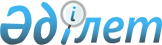 Об установлении единого тарифа для всех маршрутов на регулярные автомобильные перевозки пассажиров и багажа в городе АктобеПостановление акимата города Актобе Актюбинской области от 28 сентября 2018 года № 5962. Зарегистрировано Управлением юстиции района "Астана" города Актобе Департамента юстиции Актюбинской области 5 октября 2018 года № 3-1-211
      В соответствии со статьей 31 Закона Республики Казахстан от 23 января 2001 года "О местном государственном управлении и самоуправлении в Республике Казахстан", статьей 19 Закона Республики Казахстан от 4 июля 2003 года "Об автомобильном транспорте", акимат города Актобе ПОСТАНОВЛЯЕТ:
      1. Установить единый тариф для всех маршрутов на регулярные автомобильные перевозки пассажиров и багажа в городе Актобе в размере 80 (восемьдесят) тенге за одну поездку.
      2. Признать утратившим силу постановление акимата города Актобе от 16 февраля 2015 года № 692а "Об установлении единого тарифа на регулярные автомобильные перевозки пассажиров и багажа в городе Актобе" (зарегистрированное в Реестре государственной регистрации нормативных правовых актов за № 4287, опубликованное 10 апреля 2015 года в информационно-правовой системе нормативных правовых актов Республики Казахстан "Әділет").
      3. Государственному учреждению "Отдел пассажирского транспорта и автомобильных дорог города Актобе" в установленном законодательством порядке обеспечить:
      1) государственную регистрацию настоящего постановления в территориальном органе юстиции;
      2) направление настоящего постановления на официальное опубликование в периодических печатных изданиях и Эталонном контрольном банке нормативных правовых актов Республики Казахстан;
      3) размещение настоящего постановления на интернет-ресурсе акимата города Актобе.
      4. Контроль за исполнением настоящего постановления возложить на заместителя акима города Актобе Касымова К.Ж.
      5. Настоящее постановление вводится в действие со дня его первого официального опубликования.
					© 2012. РГП на ПХВ «Институт законодательства и правовой информации Республики Казахстан» Министерства юстиции Республики Казахстан
				
      Аким города 

И. Испанов

      СОГЛАСОВАНО:

      Секретарь маслихата 
города Актобе 

С. Шынтасова

      "28" сентября 2018 года
